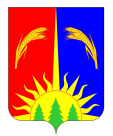 ЗЕМСКОЕ СОБРАНИЕ ЮРЛИНСКОГО МУНИЦИПАЛЬНОГО РАЙОНАРЕШЕНИЕ26.10.2018                                                                                                                № 125 В соответствии с Трудовым кодексом Российской Федерации, Федеральным законом от 06.10.2003 № 131-ФЗ «Об общих принципах организации местного самоуправления в Российской Федерации», Федеральным законом от 07.02.2011 № 6-ФЗ «Об общих принципах организации и деятельности контрольно-счетных органов субъектов Российской Федерации и муниципальных образований» Земское Собрание Юрлинского муниципального района РЕШАЕТ:1. Внести в Положение о Контрольно-счетной палате Юрлинского муниципального района, утвержденное решением Земского Собрания Юрлинского муниципального района от 27.01.2012 № 64 (в редакции решений Земского Собрания Юрлинского муниципального района от 07.09.2012 № 117, от 26.09.2014 №228) следующие изменения:1.1. Пункт 5 статьи 9 дополнить подпунктом 5.8 следующего содержания:  «5.8. несоблюдение ограничений, запретов, неисполнения обязанностей, которые установлены Федеральным законом от 25 декабря 2008 года № 273-ФЗ «О противодействии коррупции», Федеральным законом от 3 декабря 2012 года № 230-ФЗ «О контроле за соответствием расходов лиц, замещающих государственные должности, и иных лиц их доходам», Федеральным законом от 7 мая 2013 года № 79-ФЗ «О запрете отдельным категориям лиц открывать и иметь счета (вклады), хранить наличные денежные средства и ценности в иностранных банках, расположенных за пределами территории Российской Федерации, владеть и (или) пользоваться иностранными финансовыми инструментами.».1.2. Статью 14 дополнить пунктом 5.1 следующего содержания: «5.1. Должностные лица контрольно-счетной палаты  обязаны соблюдать ограничения, запреты, исполнять обязанности, которые установлены Федеральным законом от 25 декабря 2008 года № 273-ФЗ «О противодействии коррупции», Федеральным Законом от 3 декабря  2012 года № 230-ФЗ «О контроле за соответствием расходов лиц, замещающих государственные должности, и иных лиц их доходам», Федеральным  Законом от 7 мая 2013 года № 79-ФЗ «О запрете отдельным категориям лиц открывать и иметь счета  (вклады), хранить наличные денежные средства и ценности в иностранных банках, расположенных за пределами территории Российской Федерации, владеть и (или) пользоваться иностранными финансовыми инструментами.».2. Возложить контроль за исполнением настоящего решения на постоянную комиссию по вопросам экономики, налогам и бюджету Земского Собрания Юрлинского муниципального района.3. Направить данное решение в Контрольно-счетную палату Юрлинского муниципального района, прокуратуру Юрлинского района.4. Настоящее решение вступает в силу со дня опубликования в информационном  бюллетене «Вестник Юрлы».Председатель Земского СобранияЮрлинского муниципального района                                                      А.И. ПикулевГлава Юрлинского муниципального района                                         Т.М. МоисееваО внесении изменений в Положение о   Контрольно-счетной палате  Юрлинского муниципального района, утвержденное решением Земского Собрания Юрлинского муниципального района от 27.01.2012 № 64 